額外題Ch. 6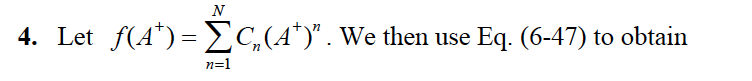 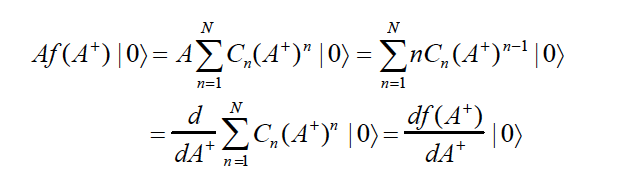 12. 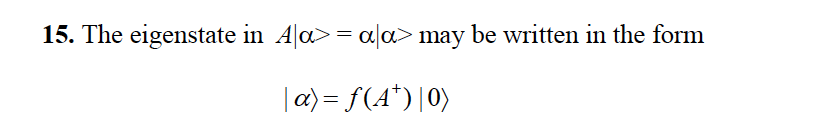 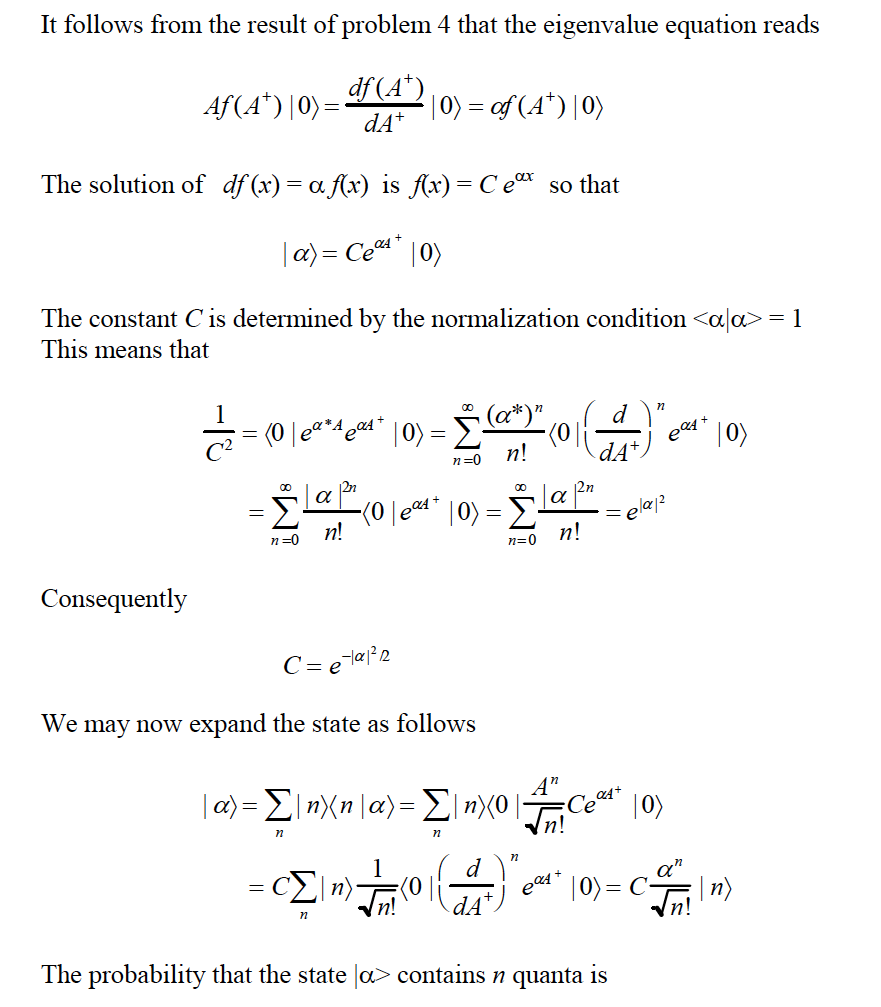 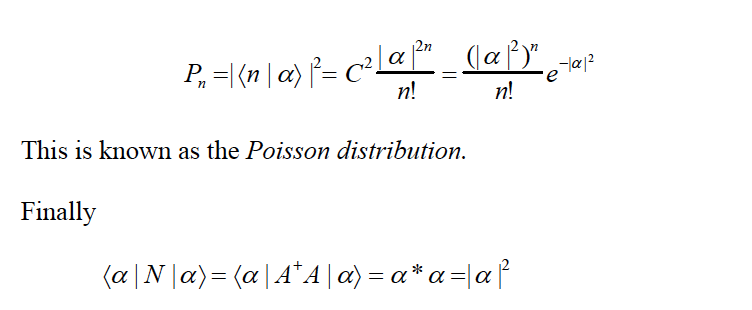 Ch. 7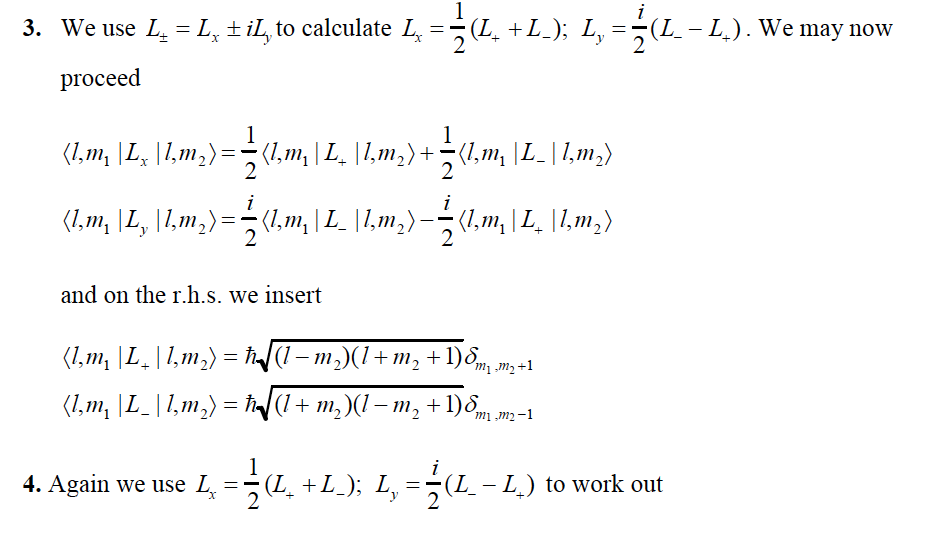 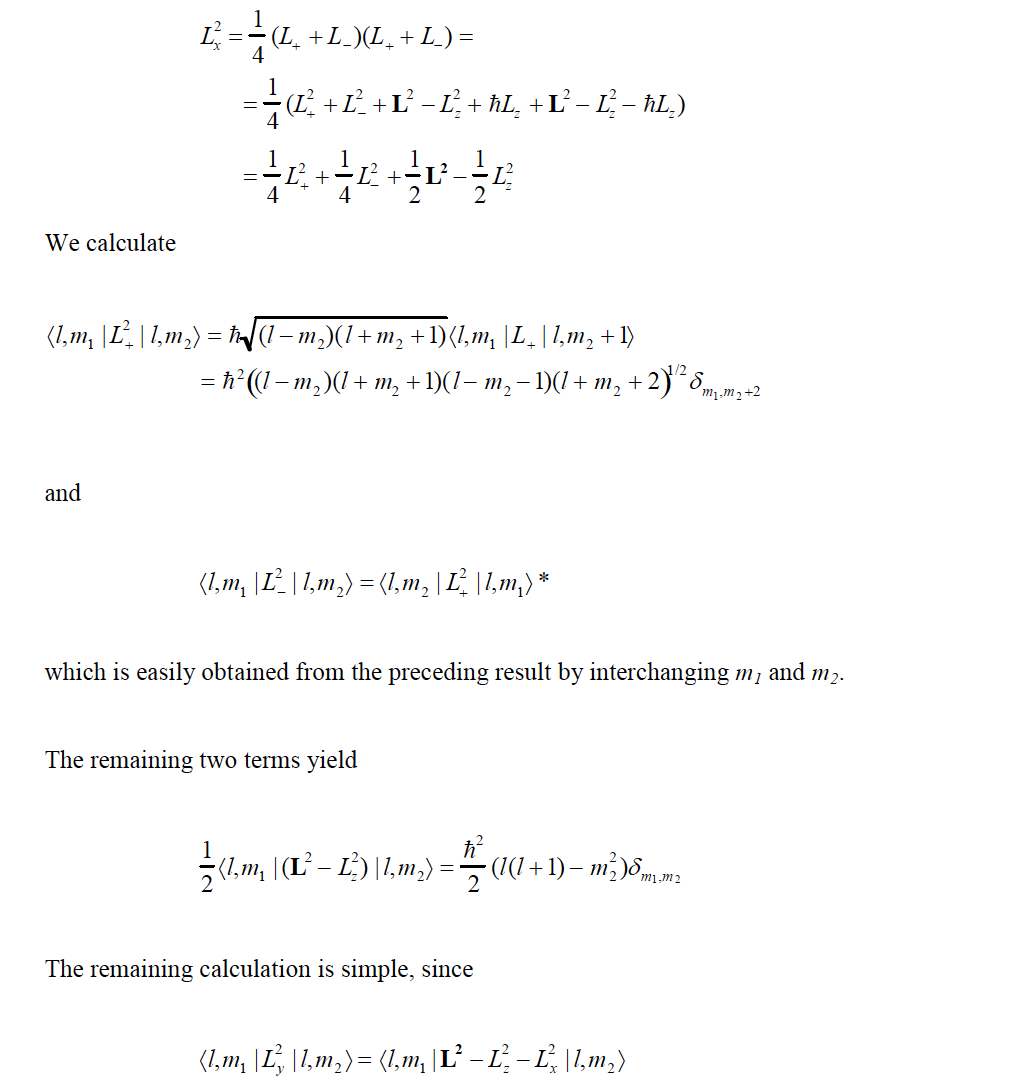 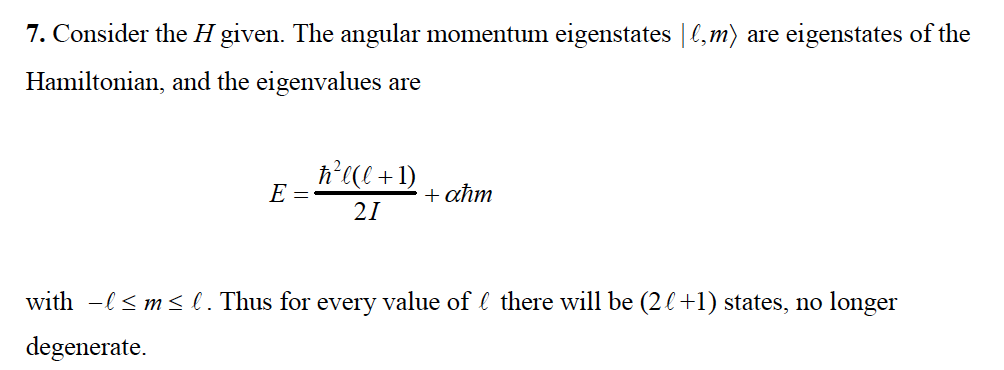 Ch. 8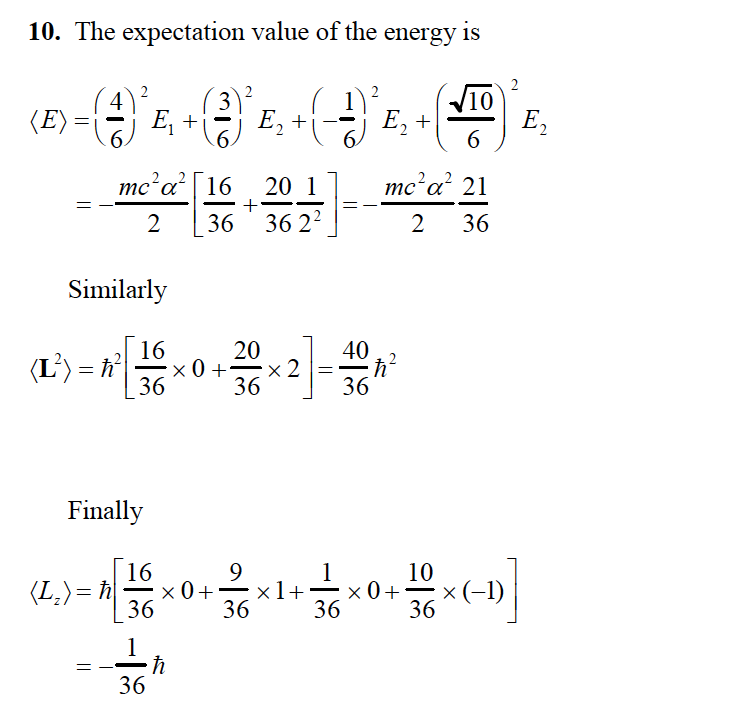 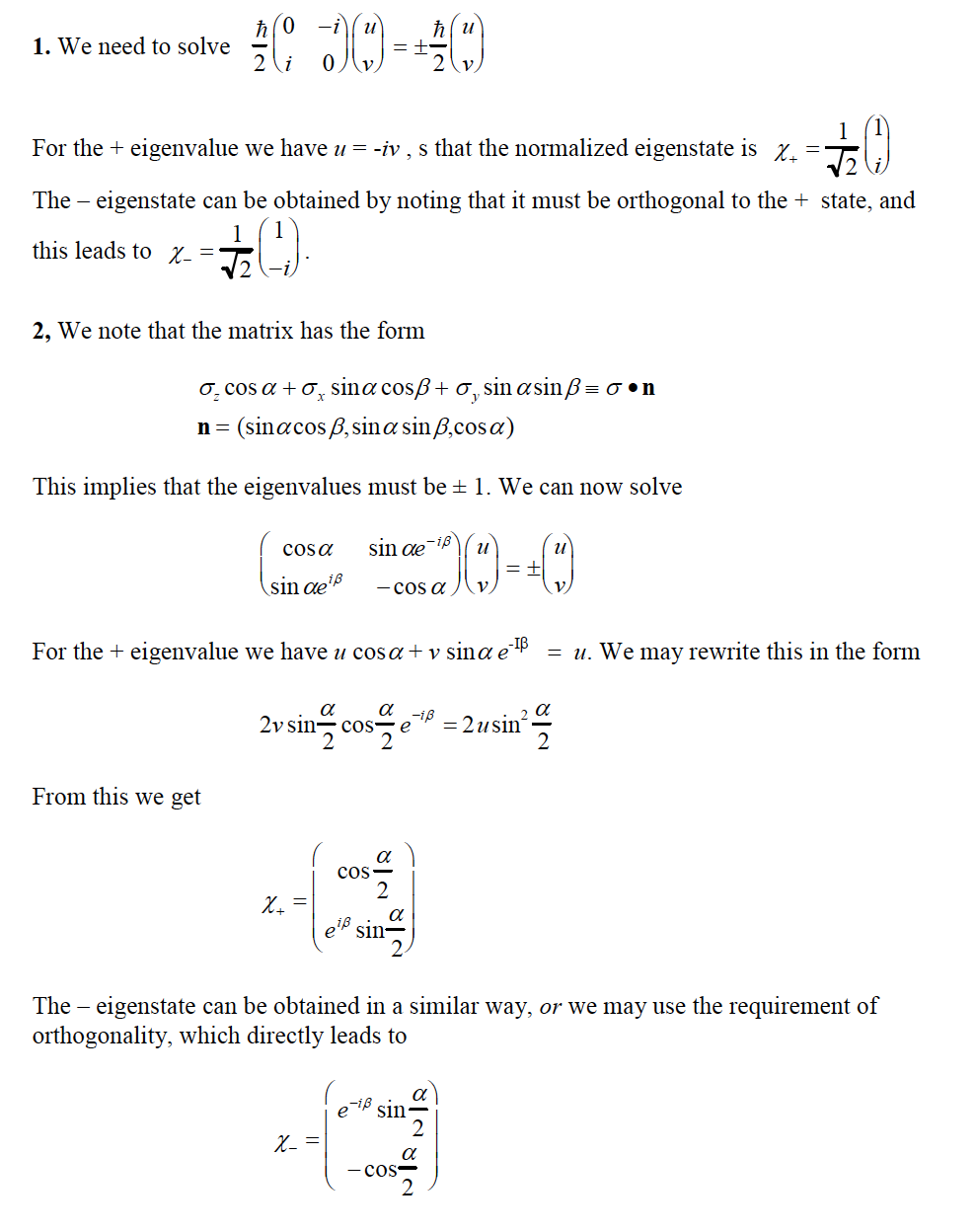 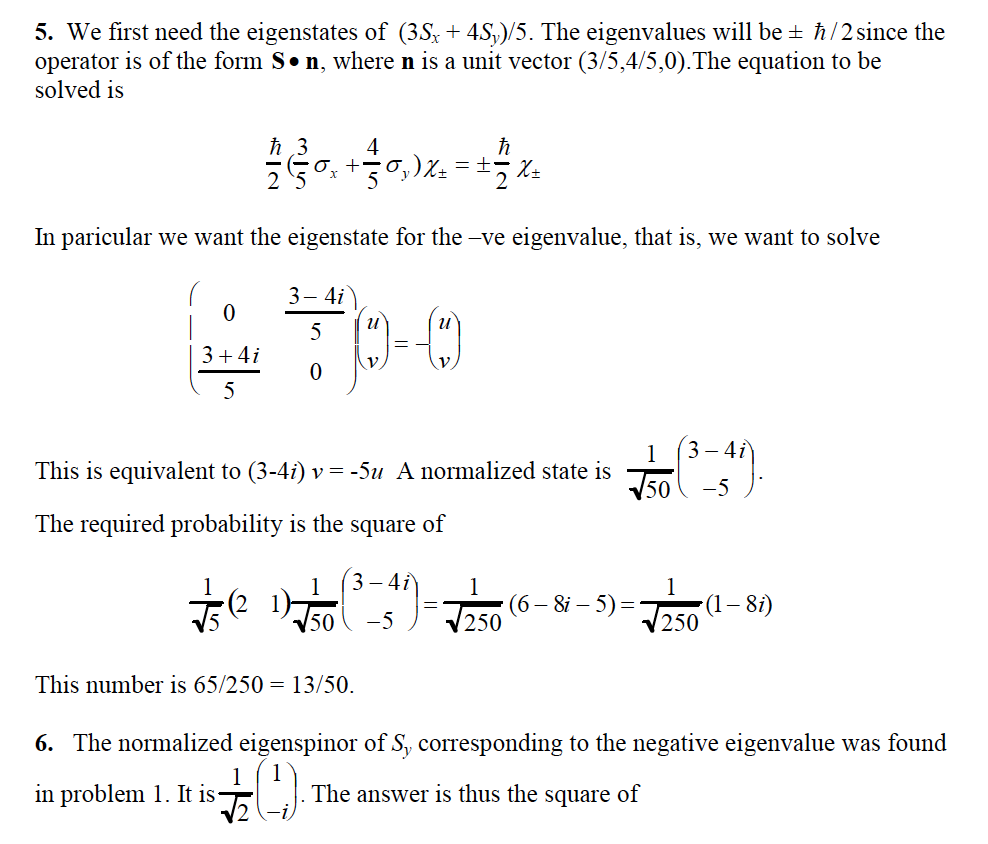 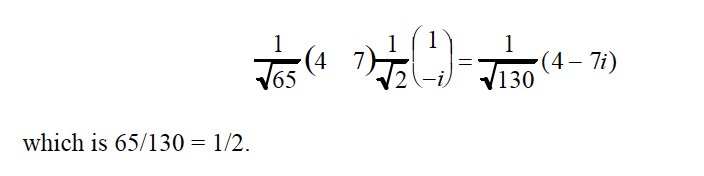 